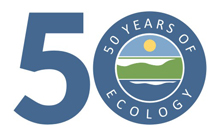 To request ADA accommodation including materials in a format for the visually impaired, call Ecology at 360-407-6000 or visit https://ecology.wa.gov/accessibility. People with impaired hearing may call Washington Relay Service at 711. People with speech disability may call TTY at 877-833-6341.Project Location – must include identifying nearby features (roads, waterbodies with names).Area of Potential Effect is defined as the geographic area or areas within which the project or undertaking may directly or indirectly cause changes in the character or use of historic properties, if such properties exist. The area of potential effects is influenced by the scale and nature of the project or undertaking and may be different for different kinds of effects caused by the undertaking. Ecology recommends carefully considering the geographic area you are defining for your APE – our review is based upon location and setting, not upon the type of ground disturbing activities. This form only initiates consultation. Ecology, tribes, DAHP, or other agencies may require additional information to complete the project review such as: plans, specifications, photographs, or other information. Turn completed form in to Ecology Project Manager, Site Manager, or Cultural Resource Contact.Do not include any confidential information, such as coordinates of known archaeological sites.PROJECT SPONSOR / PRIMARY CONTACT INFORMATIONPROJECT SPONSOR / PRIMARY CONTACT INFORMATIONPROJECT SPONSOR / PRIMARY CONTACT INFORMATIONPROJECT SPONSOR ORGANIZATION:      PROJECT SPONSOR ORGANIZATION:      DATE OF SUBMISSION:      ADDRESS:      PRIMARY CONTACT NAME:      PRIMARY CONTACT NAME:      CITY, STATE:      PHONE #: (     )      -     PHONE #: (     )      -     ZIP, COUNTY:      EMAIL:      EMAIL:      PROJECT SITE INFORMATION PROJECT SITE INFORMATION PROJECT SITE INFORMATION PROJECT/SITE NAME:PROJECT ID NUMBER (Near Term Action #, for example):      PROJECT ID NUMBER (Near Term Action #, for example):      PROJECT/SITE MANAGER NAME (if different than above):      LANDOWNER NAME: LANDOWNER NAME: PROJECT MGR PHONE #: (     )      -     Is there a signed landowner agreement?  Yes  NoIt is required to obtain one prior to review.  N / A  Is there a signed landowner agreement?  Yes  NoIt is required to obtain one prior to review.  N / A  PROJECT MGR EMAIL:      Is there a signed landowner agreement?  Yes  NoIt is required to obtain one prior to review.  N / A  Is there a signed landowner agreement?  Yes  NoIt is required to obtain one prior to review.  N / A  Will the Project require a federal permit or other federal / state agency approval?  Yes   No  Unsure   If so, what type of permit?       If you select yes, please talk to your Ecology Project Manager prior to submitting this form.Will the Project require a federal permit or other federal / state agency approval?  Yes   No  Unsure   If so, what type of permit?       If you select yes, please talk to your Ecology Project Manager prior to submitting this form.Will the Project require a federal permit or other federal / state agency approval?  Yes   No  Unsure   If so, what type of permit?       If you select yes, please talk to your Ecology Project Manager prior to submitting this form.Does any part of the project area and / or Area of Potential Effect (APE) fall into the following ownership categories (check all that apply)?    State   Federal   Tribal    Municipal    Private   Other:      Does any part of the project area and / or Area of Potential Effect (APE) fall into the following ownership categories (check all that apply)?    State   Federal   Tribal    Municipal    Private   Other:      Does any part of the project area and / or Area of Potential Effect (APE) fall into the following ownership categories (check all that apply)?    State   Federal   Tribal    Municipal    Private   Other:      ECOLOGY GRANT, LOAN OR CONTRACT INFORMATION ECOLOGY GRANT, LOAN OR CONTRACT INFORMATION ECOLOGY GRANT, LOAN OR CONTRACT INFORMATION ECY PROJECT TITLE:      ECY PROJECT TITLE:      ECY PROJECT TITLE:      ECY GRANT, LOAN, OR CONTRACT NUMBER:      ECY GRANT, LOAN, OR CONTRACT NUMBER:      ECY GRANT, LOAN, OR CONTRACT NUMBER:      ECY GRANT, LOAN, OR CONTRACT TYPE (Centennial, Floodplains by Design, Equipment Cache, or IAA, etc.):ECY GRANT, LOAN, OR CONTRACT TYPE (Centennial, Floodplains by Design, Equipment Cache, or IAA, etc.):ECY GRANT, LOAN, OR CONTRACT TYPE (Centennial, Floodplains by Design, Equipment Cache, or IAA, etc.):Do you have additional state or federal funding for your project? Check all that apply:    State    Federal If you select Federal, please talk to your Ecology Project Manager prior to further completing this form.If applicable, what is the name of the other funding program(s):      Do you have additional state or federal funding for your project? Check all that apply:    State    Federal If you select Federal, please talk to your Ecology Project Manager prior to further completing this form.If applicable, what is the name of the other funding program(s):      Do you have additional state or federal funding for your project? Check all that apply:    State    Federal If you select Federal, please talk to your Ecology Project Manager prior to further completing this form.If applicable, what is the name of the other funding program(s):      ECOLOGY INFORMATION (to be completed by the Ecology Project/Site Manager)ECOLOGY INFORMATION (to be completed by the Ecology Project/Site Manager)ECOLOGY INFORMATION (to be completed by the Ecology Project/Site Manager)ECY PROJECT/SITE MANAGER:      ECY CR CONTACT:      ECY CR CONTACT:      ECY PROJECT MGR PHONE #: (     )      -     ECY CR CONTACT PHONE #: (     )      -     ECY CR CONTACT PHONE #: (     )      -     ECY PROJECT MGR EMAIL:      ECY CR CONTACT EMAIL:      ECY CR CONTACT EMAIL:      ECY FINANCIAL MANAGER:      ECY PROGRAM (WQ, WR, SEA, OCR, TCP, etc.):ECY PROGRAM (WQ, WR, SEA, OCR, TCP, etc.):DAHP PROJECT NUMBER* (If applicable):      *Assigned through the use of the Washington Information System for Architectural & Archaeological Records Data (WISAARD)DAHP PROJECT NUMBER* (If applicable):      *Assigned through the use of the Washington Information System for Architectural & Archaeological Records Data (WISAARD)DAHP PROJECT NUMBER* (If applicable):      *Assigned through the use of the Washington Information System for Architectural & Archaeological Records Data (WISAARD)PROJECT DETAIL Describe the type of work to be completed. Provide as much detail as possible to avoid delays in the review. This is not limited to ground disturbing activity or the project boundary. Consider above ground impacts, indirect and direct effects, or physical, visual, auditory, and vibration impacts. The description should contain length, width, and depth of the proposed project activities including staging and temporary construction.Is this a new project, an ongoing or phased project, or change in scope of work (SOW)?  New   Ongoing or Phased   Change in SOW   Other (please explain):      If ongoing / phased project or change in scope of work, please talk to your Ecology Project Manager prior to continuing this form.ARE YOU PROPOSING A REVIEW FOR AN INDIVIDUAL PROJECT OR MULTIPLE PROJECTS?       INDIVIDUAL PROJECT    MULTIPLE PROJECTS* *For multiple projects under one review, provide a GIS shapefile or map of each project APE as an attachment. If Scope of Work is different for each project, make sure to provide a unique description for each below. PROJECT DESCRIPTION: Provide a detailed description of the existing site conditions and the proposed project activities within the Area of Potential Effect (APE) – Provide a map of the APE on the next page. GIS shapefiles can also be provided      CULTURAL RESOURCE INFORMATIONDoes your project involve demolition, maintenance, additions, upgrades, or rehabilitation of a building or structure that is 45 years or older? Yes   No If “Yes”, visit the DAHP Historic Property Compliance Website. What are the risk levels present on your project site(s)? Mark all that apply. This can be found on the DAHP WISAARD Statewide Predictive Layer. WISAARD does not support Internet Explorer or Safari. Low    Moderate    Moderately High    High    Very High  Do you have knowledge of any previous cultural resource review within the project(s)boundaries during the past 10 years?  Yes   No   Unknown   If yes, please reference the report, survey or summarize the previous cultural resource review. Include the DAHP Project Number, if known. Provide for each applicable project, if multiple projects covered under reviewCultural Resource Report Information (Author, Date, Title):      DAHP Project Number:      Did you receive a Concurrence Letter from DAHP? Yes   No   Unknown If Yes, please enter the DAHP Log Number and Date:       Provide any other information that may assist with this cultural resource review (do not include any confidential information, such as coordinates of known archaeological sites):       INADVERTENT DISCOVERY PLAN INFORMATIONEcology requires the submittal of an Inadvertent Discovery Plan (IDP) to the Ecology Project Manager for review prior to implementing any project that will involve, or could result in, ground-disturbance. After review, upload the IDP to EAGL if required, discuss the IDP protocol with all individuals working on the project site (staff, contractors, volunteers, etc.), and ensure a copy is always kept on site (either hard copy or electronic version) and readily available at all times. It is required, without exception, in the event of a discovery of cultural resources or human remains, that work stops immediately and the IDP protocol is implemented.Have you completed an Ecology or other state agency approved IDP form for this site(s)?  Yes   No  Not yet  Date of intended submission:      If so, have you provided a copy of the completed IDP to the Ecology Project/Site Manager? Yes  No If not, you are required to submit one to Ecology prior to starting work on the site. You can submit one IDP for multiple projects if the information is the same. You can download the Ecology IDP here: Ecology Inadvertant Discovery Plan.  Ecology has created a helpful IDP Video for your field staff or contractors.REQUIRED:Township:      Range:      Section:      Address:      City:      County:      